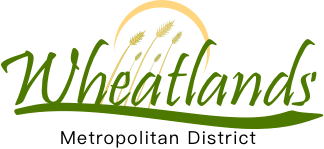 GAME RENTALApplicant Name:  ______________________________________________________________________________________Applicant Address:                                    ______________________________________________________                                                   State:                                      Zip: _________ Phone number: (       ) __________________________________________________Email: ________________________________________________________________________________ Date Requested:  	        Time:  From ______________am/pm   To _______________am/pm______     CONNECT 4 (WITH 22 GAMES PIECES PLUS THE BOARD)- $135______     YARD PONG (12 BUCKETS AND TENNIS BALLS/WIFFLE BALLS)-$39        ______     LADDER GOLF (2 LADDERS AND 6 TOSS BALLS ON STRINGS)-$30        ______     RING TOSS (WITH PLASTIC RINGS, YARN RINGS AND CARRYING CASE)-$29        ______     SLAM BALL (WITH 3 BALLS AND EXTRA PIECES PROVIDED IN THE BAG) -$35        ______     GIANT JENGA (AND THE CARRYING CASE)-$49        ______     CORNHOLE (WITH 8 BEAN BAGS AND CARRYING CASE)-$75______ (initial)  Deposit: $20   (will be forfeited if games are returned damaged or pieces are lost or broken)I HEREBY AGREE THAT IF I DO NOT RETURN THE GAMES I HAVE RENTED, I WILL BE CHARED THE FULL PRICE OF THE ORIGINAL PURCHASE OF THE GAME PRICE.  X(Rental Party Signature) 	Date 	(District Staff Signature) 	DateX(Printed Rental Party Name)                                                        (District Staff Print  Name)     DatePlease contact Isabell Rodau at irodau@denverymca.org to make pick up and drop off arrangements. 